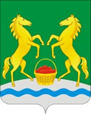 СОВЕТ НАРОДНЫХ ДЕПУТАТОВБАБЯКОВСКОГО СЕЛЬСКОГО ПОСЕЛЕНИЯ НОВОУСМАНСКОГО МУНИЦИПАЛЬНОГО РАЙОНА ВОРОНЕЖСКОЙ ОБЛАСТИР Е Ш Е Н И Еот 27.12.2021г.                                                     №53с. БабяковоО внесении изменений в решение Совета народных депутатов Бабяковского сельского поселения Новоусманского муниципального района Воронежской области от14.11.2018г. №38 «Об установлении на территории Бабяковского сельского поселения Новоусманского муниципального района Воронежской области земельного налога» Рассмотрев протест прокуратуры Новоусманского района от 01.11.2021 года № 2-2-2021, в соответствии с Налоговым кодексом Российской Федерации, Уставом Бабяковского сельского поселения Новоусманского муниципального района Воронежской области, в целях приведения в соответствие действующему законодательству, Совет народных депутатов Бабяковского  сельского поселения Новоусманского муниципального района Воронежской области решил:1. Внести в решение Совета народных депутатов Бабяковского сельского поселения Новоусманского муниципального района Воронежской области от 14.11.2018г. №38 «Об установлении на территории Бабяковского сельского поселения Новоусманского муниципального района Воронежской области земельного налога» (в редакции решение от 08.02.2019г. №1, от 26.08.2019г. №24, от 07.11.2019г. №37, от 23.12.2019г. №38, от 14.05.2021г. №16, от 14.07.2021г. №24)  следующие изменения:1.1.  пункт 5 дополнить подпунктом 5.2. следующего содержания:«5.2. В случае, если налогоплательщик, имеющий право на налоговую льготу, в том числе в виде налогового вычета, не представил в налоговый орган заявление о предоставлении налоговой льготы или не сообщил об отказе от применения налоговой льготы, налоговая льгота предоставляется на основании сведений, полученных налоговым органом в соответствии с Налоговым Кодексом Российской Федерации и другими федеральными законами, начиная с налогового периода, в котором у налогоплательщика возникло право на налоговую льготу.».2. Настоящее решение опубликовать в районной газете «Новоусманская нива» и разместить на официальном сайте Бабяковского сельского поселения: http://admbabyakovo.ru.3. Настоящее решение вступает в силу со дня его официального опубликования и распространяются на правоотношения, возникшие с 01 августа 2021 года.4. Контроль за исполнением настоящего решения возложить на главу Бабяковского сельского поселения П.Н. ЕнинаГЛАВА БАБЯКОВСКОГО СЕЛЬСКОГОПОСЕЛЕНИЯ НОВОУСМАНСКОГО МУНИЦИПАЛЬНОГО РАЙОНА ВОРОНЕЖСКОЙ ОБЛАСТИ    ____________ П.Н. ЕНИНПРЕДСЕДАТЕЛЬ СОВЕТА НАРОДНЫХ ДЕПУТАТОВ  БАБЯКОВСКОГО СЕЛЬСКОГО ПОСЕЛЕНИЯ НОВОУСМАНСКОГО МУНИЦИПАЛЬНОГО РАЙОНА ВОРОНЕЖСКОЙ ОБЛАСТИ    ________________ А.А. КАНЕВСКИЙ